Dodavatel:GRASPO CZ, a.s.Pod Šternberkem 32476302 Zlín 425586092MUZEUM UMĚNÍ OLOMOUCstátní příspěvkováorganizaceDenisova 47, 771 11 Olomouc+420 585 514 111info@muo.czwww.muo.czČÍSLO OBJEDNÁVKY NIPEZ	IDV OLOMOUCI0046/4/2024	22120000-7	MUOLX0025AOL	19.04.2024Dobrý den, objednáváme u Vás ttisk publikace dle cenové nabídky ze dne 12.4.2024. MaulbertschNáklad 400rozměry výrobku 240 x 280 mmvazba V4obálkastran 8barevnost 4/0 CMYK/0Papír Novatech mat 300gformát 945,60 x 280 mmpovrch. úprava lamino: 1/0 Matné laminoknižní blokstran ??? (odhad 224)barevnost 4/4 CMYKPapír Magno volume 150g (Garda Pat Matt vol 1.1 150g)Baleno do fólie po jednom kuse. Včetně dopravy (Denisova 47, Olomouc)Doba a místo plnění:od 25. 4. 2024 do 20. 5. 2024,místo plnění Muzeum moderního umění, Denisova 47, 771 11 OlomoucPředpokládaná hodnota: 107 600,00 KčDěkujiMgr. Ondřej Zatloukalředitel Muzea umění OlomoucNa fakturu prosím uveďte číslo objednávkyBANKOVNÍ SPOJENÍ:Česká národní banka, pobočka Rooseveltova 18, 601 10 Brno Číslo účtu: xBIC (SWIFT): xIBAN: xxIČ: 75079950VYŘIZUJE:xxxÚČEL ZDŮVODNĚNÍ NÁKUPU: tisk publikacePODPIS SCHVALUJÍCÍHO: (vedoucí oddělení, referátu, odboru) xxPODPIS SPRÁVCE ROZPOČTU: potvrzuji, že jsem prověřil(a) připravovanou operaci ustan.§ 13 vyhlášky 416/2004 Sb.INDIVIDUÁLNÍ PŘÍSLIB KČ bez DPH:s DPH: 107 600,00 Kčxxdatum a podpisDotace-VÝSTAVAMaulbertsch pinxit. Zakázky FranzeAntona Maulbertsche na Moravě a v ČecháchxElektronický podpis : 22.4.2024Certifikát autora podpisu :xxSchvalujícíDatum: 22.4.2024 14:03:02xEkonomDatum: 22.4.2024 14:39:03x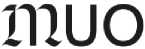 